§6203-D.  Land for Maine's Future Trust Fund1.  Fund established.  There is established the Land for Maine's Future Trust Fund that is administered by the board. The Land for Maine's Future Trust Fund consists of the proceeds from the sale of any bonds authorized for the purposes set forth in subsection 2, eligible investment earnings of funds established under this chapter and any funds received as contributions from private and public sources for the purposes set forth in subsection 2.  The Land for Maine's Future Trust Fund must be held separate and apart from all other money, funds and accounts and eligible investment earnings credited to the assets of the Land for Maine's Future Trust Fund become part of the assets of that fund. Any balance remaining in the Land for Maine's Future Trust Fund at the end of any fiscal year must be carried forward for the next fiscal year.[PL 2023, c. 284, §8 (NEW).]2.  Fund proceeds.    The proceeds of the Land for Maine's Future Trust Fund may be applied and expended to:A.  Accomplish the purposes of the funds established in sections 6203‑A to 6203‑C and 6203‑E and 6203‑F; and  [PL 2023, c. 412, Pt. X, §1 (NEW).]B.  When unrestricted contributions to the Land for Maine's Future Trust Fund are received from private sources, fund administrative costs, including staff support, and consulting services, as determined necessary to carry out duties under this chapter.  [PL 2023, c. 412, Pt. X, §1 (NEW).][PL 2023, c. 412, Pt. X, §1 (RPR).]SECTION HISTORYPL 2023, c. 284, §8 (NEW). PL 2023, c. 412, Pt. X, §1 (AMD). The State of Maine claims a copyright in its codified statutes. If you intend to republish this material, we require that you include the following disclaimer in your publication:All copyrights and other rights to statutory text are reserved by the State of Maine. The text included in this publication reflects changes made through the First Regular Session and the First Special Session of the131st Maine Legislature and is current through November 1, 2023
                    . The text is subject to change without notice. It is a version that has not been officially certified by the Secretary of State. Refer to the Maine Revised Statutes Annotated and supplements for certified text.
                The Office of the Revisor of Statutes also requests that you send us one copy of any statutory publication you may produce. Our goal is not to restrict publishing activity, but to keep track of who is publishing what, to identify any needless duplication and to preserve the State's copyright rights.PLEASE NOTE: The Revisor's Office cannot perform research for or provide legal advice or interpretation of Maine law to the public. If you need legal assistance, please contact a qualified attorney.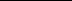 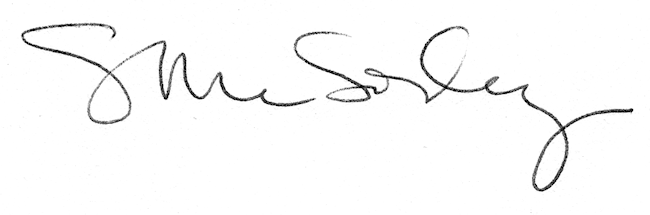 